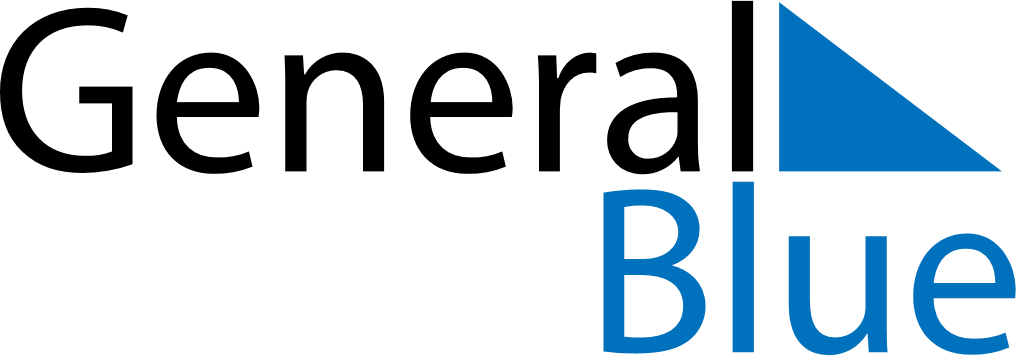 June 2027June 2027June 2027SomaliaSomaliaSUNMONTUEWEDTHUFRISAT12345678910111213141516171819Day of Ashura20212223242526Independence of British Somaliland27282930